07-241 КЗКТ-6531 8х8 внедорожный самосвал задней выгрузки грузоподъемностью 25.27 т с кузовом ковшового типа объемом 12.5 м3, мест 2, снаряженный вес 27.23 т, ЯМЗ-240НМ-1Б или ЯМЗ-240НМ2 500 лс, 50 км/час, опытный, вероятно 1 экз., ОАО "Русич" г. Курган, 1996 г.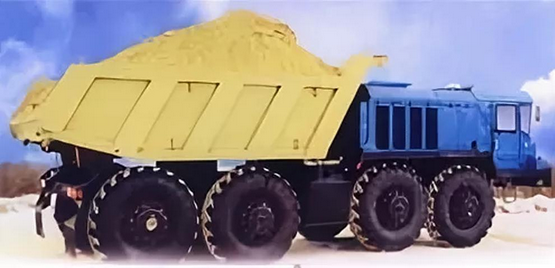   На мой взгляд, очень точно высказались на rcforum.ru: «…похоже этот самосвал сделали от безысходности». В сытые времена самосвалы на подобных шасси не прижились, да и не могли прижиться в силу изначального предназначения базового автомобиля, а в « демократичные» тем более. Такой завод потеряли! А моделька, надеюсь, послужит нам всем своего рода назиданием, чтоб не наступать на очередные «западные», да и собственные, «грабли». В книге Канунникова С.В. и Шелепенкова М.А. под редакцией Маркова Н.С. «Отечественные грузовые автомобили 1900-2000» указан 1996 год изготовления этого самосвала.Изготовитель: ОАО "Русич" - КЗКТ, с 1966 по 1992 годы - Курганский завод колесных тягачей им. Д.М. Карбышева, а до 1966 года - Уралсельмаш, г. Курган. 28 апреля 2011 года завод КЗКТ был признан банкротом. Теперь там индустриальный парк. Удачи вам, курганцы!Из статьи В. Васильев «Тяжеловозы из Зауралья» на os1.ru, 20.04 2007 г. Из своей более чем полувековой истории Курганский завод колесных тягачей имени Д.М. Карбышева (в настоящее время – ОАО «Русич») свыше 40 лет занимается разработкой и выпуском колесной техники тяжелого класса. Долгое время предприятие являлось крупным поставщиком мощных транспортных машин для оборонного комплекса страны. В настоящее время производственная программа завода больше ориентирована на продукцию гражданского назначения. Многоосные тягачи и шасси активно применяют при выполнении транспортных и технологических операций, в строительстве, в различных отраслях промышленности, и прежде всего в нефтегазовом комплексе.  Постоянно возрастающие требования к повышению мобильности техники и вооружений привели к тому, что в 1990 г. тягачи семейства МАЗ-537, которые в Кургане выпускали с 1963 г., сменило новое поколение транспортных машин: это были 4-осные полноприводные тягачи серии КЗКТ-7428. Тогда же для их комплектации наладили и производство новой прицепной техники. Основное назначение автомобилей осталось прежним – транспортировка на полуприцепах (в том числе активных) танков, другой тяжелой бронированной техники, крупногабаритных тяжеловесных неделимых грузов, специальных цистерн с разными видами жидкостей и т. п. Агрегатная база КЗКТ-7428 дала «путевку в жизнь» колесным шасси под установку различных надстроек, которые все шире используются в народном хозяйстве.  По пути узкой специализации Важное место в производственной программе ОАО «Русич» занимают 20-кубовые автоцистерны АЦ-20-8005 и АВЦ-20-8005 (8х8), которые изначально проектировали для перевозки соответственно светлых нефтепродуктов и технической воды. Ярославские дизели мощностью 425 л.с. обеспечивают автомобилям полной массой 50 т скорость до 60 км/ч. Одной из новейших разработок курганских специалистов стал 4-осный полноприводный самосвал КЗКТ-6531 грузоподъемностью 25 т. Наибольшую эффективность автомобиль с отменной проходимостью и подвижностью на бездорожье показывает при отсыпке дорог и площадок под нефтегазовые скважины. Его грузовая платформа ковшового типа успешно противостоит воздействию всех видов загружаемых грунтов и скальным породам. Для опрокидывания самосвальной установки гидравлическому приводу требуется не более 30 с. Заказчикам предлагают остановить внимание на двух типах двигателей – 500-сильном дизеле ЯМЗ-240 НМ-1Б или таком же по мощности двигателе ЯМЗ-240 НМ2.Технические характеристики самосвала КЗКТ-6531Технические характеристики самосвала КЗКТ-6531Технические характеристики самосвала КЗКТ-6531Колесная формулаКолесная формула8x8Снаряженная масса автомобиля, тв т. ч. на переднюю тележку  в т. ч, на заднюю тележку, кг	Снаряженная масса автомобиля, тв т. ч. на переднюю тележку  в т. ч, на заднюю тележку, кг	27,516,5410.69Грузоподъемность автомобиля, тГрузоподъемность автомобиля, т25.00Объем кузова, куб. мОбъем кузова, куб. м12.5Полная масса, тв т. ч, на переднюю тележкув т. ч. на заднюю тележку	Полная масса, тв т. ч, на переднюю тележкув т. ч. на заднюю тележку	52,519.95 32.55	Минимальный радиус поворота, мМинимальный радиус поворота, м15,5Макс. преодолеваемый подъем, %	Макс. преодолеваемый подъем, %	12..14Двигательтип4-тактный V12 турбодизельДвигательмодельЯМЗ-240 НМ-1Б или ЯМЗ-240 НМ2Двигательобъем, л22.3Двигательмощность, кВт (л.с.)368 (500) ДвигательКрут, момент, Н/м	1815Коробка передач	Коробка передач	Гидромех. 3-ст.Максимальная скорость, км/часМаксимальная скорость, км/час50Расход топлива, л/100 кмРасход топлива, л/100 км130,5Количество мест в кабинеКоличество мест в кабине2Основные размеры, ммгабарит по ширине2880Основные размеры, ммколея2200Основные размеры, ммдорожный просвет500Емкость топл. бака, л	Емкость топл. бака, л	900Борт, напряжение, В 	Борт, напряжение, В 	24Шины	Шины	23.5-25н.с,24Время подъема кузова, сек Время подъема кузова, сек 30